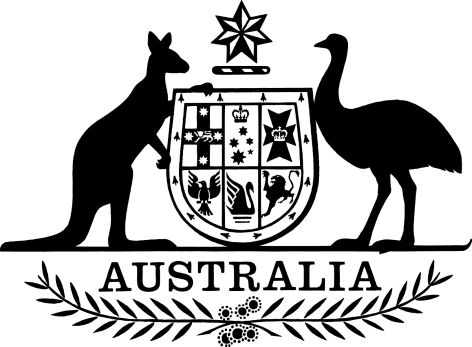 Legislation (Private Health Insurance Instruments) Sunset-altering Declaration 2021I, Michaelia Cash, Attorney-General, make the following declaration.Dated 28 September 2021Michaelia CashAttorney-GeneralContents1	Name	12	Commencement	13	Authority	14	Aligning of sunsetting	15	Repeal of this instrument	11  Name		This instrument is the Legislation (Private Health Insurance Instruments) Sunset-altering Declaration 2021.2  Commencement	(1)	Each provision of this instrument specified in column 1 of the table commences, or is taken to have commenced, in accordance with column 2 of the table. Any other statement in column 2 has effect according to its terms.Note:	This table relates only to the provisions of this instrument as originally made. It will not be amended to deal with any later amendments of this instrument.	(2)	Any information in column 3 of the table is not part of this instrument. Information may be inserted in this column, or information in it may be edited, in any published version of this instrument.3  Authority		This instrument is made under subsection 51A(1) of the Legislation Act 2003.4  Aligning of sunsetting		The following instruments are repealed by section 51A of the Legislation Act 2003 on 1 April 2027:	(a)	Private Health Insurance (Accreditation) Rules 2011;	(b)	Private Health Insurance (Benefit Requirements) Rules 2011;	(c)	Private Health Insurance (Incentives) Rules 2012 (No. 2);	(d)	Private Health Insurance (Complying Product) Rules 2015;	(e)	Private Health Insurance (Lifetime Health Cover) Rules 2017;	(f)	Private Health Insurance (Health Insurance Business) Rules 2018.5  Repeal of this instrument		This instrument is repealed at the start of 2 April 2027.Commencement informationCommencement informationCommencement informationColumn 1Column 2Column 3ProvisionsCommencementDate/Details1.  The whole of this instrumentThe day after this instrument is registered.1 October 2021